МУНИЦИПАЛЬНОЕ  БЮДЖЕТНОЕ ОБЩЕОБРАЗОВАТЕЛЬНОЕ УЧРЕЖДЕНИЕМИТЬКОВСКАЯ СРЕДНЯЯ ОБЩЕОБРАЗОВАТЕЛЬНАЯ ШКОЛАРабочая программа  по всеобщей историидля    учащихся 5 классана 2018 / 2019 учебный год                                                 Учитель: Бурда Екатерина АлексеевнаПояснительная  запискаРабочая программа по  всеобщей истории для  5 класса разработана  на основе  требований к результатам  освоения  основной образовательной программы основного общего образования МБОУ Митьковская СОШ  с учётом программ, включённых в её структуру, и соответствует   учебному  плану, календарному  учебному  графику  и расписанию  учебных занятий     учреждения  на 2018-2019 учебный год.    При разработке и реализации рабочей  программы  используются   программы  и учебники:Всеобщая история. Рабочие программы. 5-9 классы: предметная линия учебников Вигасина А.А – Сороко-Цюпы О.С./ сост. Вигасин А.А., Годер Г.И., Шевченко Н.И., Юдовская А.Я., Стрелова О.Ю. – М.: Просвещение Вигасин А, А.,  Годер Г.И., Свенцицкая И.С. История Древнего мира. 5 класс. Учебник для общеобразовательных организаций. - М.: Просвещение           Программа  обеспечена  учебно-методическими  пособиями, экранно-звуковыми, электронными (цифровыми) образовательными  и  интернет – ресурсами в соответствии с перечнем   учебников и учебных   пособий   на 2018-2019 учебный год для реализации  основной образовательной  программы  основного  общего  образования МБОУ Митьковская СОШ          В учебном плане учреждения на изучение всеобщей истории в 5 классе   выделяется 70 часов (2 часа в неделю, 35 учебных недель).  В соответствии  с календарным учебным графиком и  расписанием занятий      изучить  содержание   программы  планируется  за  69 часов, т.к. в соответствии с расписанием 1 урок совпадает с праздничной датой 1.05.2019.       Корректировка  Рабочей  программы  проведена  за  счёт  объединения  изучаемых тем, что  отражено   в  тематическом планировании. На___________за_______________ часов, т.к _______________________________________________________________________________________________________________________________На __________за________________ часов, т.к ______________________________________________________________________________________________________________________________Планируемые результаты  освоения учащимися 5 класса  учебного предмета «Всеобщая  история»(Личностные,  метапредметные и предметные результаты)  В результате освоения  учащимися 5 класса рабочей программы по всеобщей истории  будут достигнуты следующие личностные результаты:  - осмысление представлений о видах идентичности, актуальных для становления человечества и общества, для жизни в современном поликультурном мире;- формирование представлений об истоках культурно-исторического наследия человечества, проявление  интерес к его познанию за рамками учебного курса и школьного обучения;- осознание  социально-нравственного  опыта предшествующих поколений, способность к определению своей позиции и ответственному поведению в современном обществе;- освоение  гуманистических традиций и ценностей, становление которых началось в Древнем мире, уважению к личности, правам и свободам человека, культурам разных народов;- получение опыта эмоционально-ценностного и творческого отношения к фактам прошлого и историческим источникам, способам изучения и охраны исторических памятников.-  понимание культурного многообразия мираМетапредметными результатами освоения  учащимися 5 класса рабочей программы по всеобщей  истории является:-способность планировать и сознательно организовывать свою учебную и коммуникативную деятельность в соответствии с задачами изучения истории, видами учебной и домашней работы;- развитие способности формулировать и высказывать собственное мнение по проблемам прошлого и современности, выслушивать и обсуждать разные взгляды и оценки исторических фактов, вести конструктивный диалог;-овладение  умениями работать с учебной и  внешкольной информацией ( анализировать и обобщать  факты, составлять простой  план,    формулировать и обосновывать выводы и  т.п.), использовать современные источники информации, в том числе материалы на электронных носителях;-  способность решать творческие  задачи, представлять результаты  деятельности в различных формах ( сообщение, эссе, презентация, реферат и др.);-готовность к сотрудничеству с соучениками, коллективной работе, освоение основ межкультурного взаимодействия в школе и социальном окружении и др.      В результате реализации  рабочей программы по всеобщей истории создаются условия для достижения  всеми  учащимися 5 класса    предметных  результатов на базовом уровне («ученики научатся») и  отдельными мотивированными и способными учащимися на  расширенном и углубленном уровне («ученики получат возможность научиться»), что  обеспечивается  проведением    текущих (вводный и промежуточный контроль)  и итоговых работ (итоговый контроль) по текстам, в которые  включены задания  разного уровня  сложности, дифференциацией  заданий  на уроках и при формулировании домашних  заданий, выполнением проектных работ.Ученики  научатся:• определять место исторических событий во времени, объяснять смысл основных хронологических понятий, терминов (тысячелетие, век, до нашей эры, нашей эры);• использовать историческую карту как источник информации о расселении человеческих общностей в эпохи первобытности и Древнего мира, расположении древних цивилизаций и государств, местах важнейших событий;• проводить поиск информации в отрывках исторических текстов, материальных памятниках Древнего мира;• описывать условия существования, основные занятия, образ жизни людей в древности, памятники древней культуры; рассказывать о событиях древней истории;• раскрывать характерные, существенные черты: а) форм государственного устройства древних обществ (с использованием понятий «деспотия», «полис», «республика», «закон», «империя», «метрополия», «колония» и др.); б) положения основных групп населения в древневосточных и античных обществах (правители и подданные, свободные и рабы); в) религиозных верований людей в древности;• объяснять, в чем заключались назначение и художественные достоинства памятников древней культуры: архитектурных сооружений, предметов быта, произведений искусства;• давать оценку наиболее значительным событиям и личностям древней истории.Ученики  получат возможность научиться:• давать характеристику общественного строя древних государств;• сопоставлять свидетельства различных исторических источников, выявляя в них общее и различия;• видеть проявления влияния античного искусства в окружающей среде;• высказывать суждения о значении и месте исторического и культурного наследия древних обществ в мировой истории.Содержание учебного предметаВведение.  Откуда мы знаем, как жили наши предки. Письменные источники о прошлом. Древние сооружения как источник наших знаний о прошлом. Роль археологических раскопок в изучении истории Древнего мира. Хронология – наука об измерении времени Счет лет в истории.                                                     Раздел 1. Жизнь первобытных людей Тема 1. Первобытные собиратели и охотники Древнейшие люди. Представление о понятии «первобытные люди».Древнейшие люди – наши далекие предки. Прародина человека. Археологические свидетельства первобытного состояния древнейшего человека. Орудия труда и складывание опыта их изготовления. Собирательство и охота – способы добывания пищи. Первое великое открытие человека – овладение огнем.Родовые общины охотников и собирателей. Расселение древнейших людей и его особенности. Испытание холодом. Освоение пещер. Строительство жилища. Освоение промысла охоты. Охота как основной способ добычи ищи древнейшего человека. Умение сообща достигать цели в охоте. Новые орудия охоты древнейшего человека. Человек разумный: кто он? Родовые общины. Сообщество сородичей. Особенности совместного ведения хозяйства в родовой общине. Распределение обязанностей в родовой общине.Возникновение искусства и религии. Как была найдена пещерная живопись. Загадки древнейших рисунков. Человек «заколдовывает» зверя. Зарождение веры в душу. Представление о религиозных верованиях первобытных охотников и собирателей.Тема 2. Первобытные земледельцы и скотоводы Возникновение земледелия и скотоводства. Представление о зарождении производящего хозяйства: мотыжное земледелие. Первые орудия труда земледельцев. Районы раннего земледелия. Приручение животных. Скотоводство и изменения в жизни людей. Последствия перехода к производящему хозяйству. Освоение ремесел. Гончарное дело, прядение, ткачество. Изобретение ткацкого станка. Родовые общины земледельцев и скотоводов. Племя: изменение отношений. Управление племенем. Представления о происхождении рода, племени. Первобытные религиозные верования земледельцев и скотоводов. Зарождение культа.Появление неравенства и знати. Развитие ремесел. Выделение ремесленников в общине. Изобретение гончарного круга. Начало обработки металлов. Изобретение плуга. От родовой общины к соседской. Выделение семьи. Возникновение неравенства в общине земледельцев. Выделение знати. Преобразование поселений в города. Повторение. Какой опыт, наследие дала человечеству эпоха первобытности? Переход от первобытности к цивилизации (неолитическая революция (отделение земледелия и скотоводства от собирательства и охоты), выделение ремесла, появление городов, государств, письменности).Тема 3. Счет лет в истории Измерение времени по годам. Как в древности считали года. Опыт, культура счета времени по годам в древних государствах. Изменение счета времени с наступлением христианской эры. Особенности обозначения  фактов до нашей эры (обратный счет лет). Счет лет, которым мы пользуемся. Летоисчисление от Рождества Христова. Наша эра. «Линия» времени как схема ориентировки в историческом времени.                                                            Раздел 2. Древний Восток  Тема 4. Древний Египет Государство на берегах Нила. Страна Египет. Местоположение государства. Разливы Нил и природные условия. Земледелие в Древнем Египте. Система орошения земель под урожай. Путь к объединению Древнего Египта. Возникновение единого государства в Египте. Управление страной.Как жили земледельцы и ремесленники. Жители Египта: от фараона до простого земледельца. Труд земледельцев. Система каналов. В гостях у египтянина. Ремесла и обмен. Писцы собирают налоги.Жизнь египетского вельможи. О чем могут рассказать гробницы вельмож. В усадьбе вельможи. Служба вельмож. Вельможа во дворце фараона. Отношение фараона и его вельможей.Военные походы фараонов. Отряды пеших воинов. Вооружение пехотинцев. Боевые колесницы египтян. Направления военных походов и завоевания фараонов. Завоевательные походы Тутмоса III. Военные трофеи и триумф фараонов. Главные города Древнего Египта Мемфис, Фивы. Судьбы военные. Появление наемного войска.Религия древних египтян. Боги и жрецы. Храмы – жилища богов. Могущество жрецов. Рассказы египтян о своих богах. Священные животные и боги. Миф об Осирисе и Исиде. Сет и Осирис. Суд Осириса. Представление древних египтян о «царстве мертвых»: мумия, гробница, саркофаг. Фараон – сын Солнца. Безграничность власти фараона. «Книга мертвых».Искусство древних египтян. Первое из чудес света. Возведение каменных пирамид. Большой Сфинкс. Пирамида фараона Хеопса. Храм – жилище богов. Внешний вид и внутреннее устройство храма. Археологические открытия в гробницах древнеегипетских фараонов. Гробница фараона Тутанхамона. Образ Нефертити. Искусство древнеегипетской скульптуры: статуя, скульптурный портрет. Правила ваяния человека в скульптуре и изображения в росписях. Экспозиции древнеегипетского искусства в национальных музеях мир: Эрмитаж, Лувр, Британский музей.Письменность и знания древних египтян. Загадочные письмена и их разгадка. Особенности древнеегипетской письменности. Иероглифическое письмо. Изобретение материала и инструмента для письма. Египетские папирусы: верность традиции. Свиток папируса – древнеегипетская книга. Школа подготовки писцов и жрецов. Первооснова научных знаний (математика, астрономия). Изобретения инструментов отсчета времени: солнечный календарь, водяные часы, звездные карты. Хранители знаний – жрецы. Повторение (1ч.). Достижения древних египтян (ирригационное земледелие, культовое каменное строительство, становление искусства, письменности, зарождение основ наук). Неограниченная власть фараонов. Представление о загробном воздаянии (суд Осириса и клятва умершегоТема 5. Западная Азия в древности Древнее Двуречье. Страна двух рек. Местоположение, природа и ландшафт Южного Двуречья. Ирригационное (оросительное) земледелие. Схожесть хронологии возникновения государственности в Междуречье и Нильской долине. Города из глиняных кирпичей. Шумерские города Ур и Урук. Глина как основной строительный и бытовой материал. Культовые сооружения шумеров: ступенчатые башни от земли до неба. Боги шумеров. Область знаний и полномочий жрецов. Жрецы – ученые. Клинопись. Писцовые школы. Научные знания (астрономия, математика). Письмена на глиняных табличках. Мифы и сказания с глиняных табличек. Клинопись – особое письмо Двуречья.Вавилонский царь Хаммурапи и его законы. Город Вавилон становится главным в Двуречье. Власть царя Хаммурапи – власть от бога Шамаша. Представление о законах Хаммурапи как законах богов. Узаконенная традиция суда над преступниками. Принцип талиона. Законы о рабах. Законы о богачах и бедняках. Закон о новых отношениях, о новых социальных группах: ростовщик.Финикийские мореплаватели. География, природа и занятия населения Финикии. Средиземное море и финикийцы. Виноградарство и оливководство. Ремесла: стеклоделие, изготовление пурпурных тканей. Развитие торговли в городах Финикии: Библ, Сион, Тир. Морская торговля и пиратство. Колонии финикийцев. Древнейший финикийский алфавит, легенды о финикийцах.Библейские сказания. Ветхий завет. Расселение древнееврейских племен. Организация жизни, занятия и быт древнееврейских общин. Библия как история в преданиях еврейских племен. Переход к единобожию. Библия и Ветхий Завет. Мораль заповедей Бога Яхве. Иосиф и его братья. Моисей выводит евреев из Египта: библейские мифы и сказания как исторический и нравственный опыт еврейского народа. Бог дает законы народу.Древнееврейское царство. Библейские сказания о войнах евреев в Палестине. Борьба с филистимлянами. Древнееврейское царство и предания о его первых правителях: Сауле, Давиде, Соломоне. Правление Соломона. Иерусалим как столиц царства. Храм Бога Яхве. Библейские предания о героях.Ассирийская держава. Освоение железа. Начало обработки железа. Последствия использования железных орудий труда. Использование железа в военном ремесле. Ассирийское войско. Конница ассирийцев. Приспособления для победы над противником. Ассирийское царство – одна из великих держав Древнего мира. Завоевания ассирийских царей. Трагедия побежденных Ассирией стран. Ниневия – достойная столица ассирийских царей-завоевателей. Царский дворец. Библиотека глиняных книг Ашшурбанапала. Археологические свидетельства ассирийского искусства. Легенды об ассирийцах. Гибель Ассирийской державы.Персидская держава «царя царей». Три великих царства в Западной Азии. Город Вавилон и его сооружения. Начало чеканки монеты в Лидии. Завоевания персов. Персидский царь Кир Великий: его победы, военные хитрости и легенды о нем. Образование Персидской державы (завоевание Мидии, Лидии, Вавилонии, Египта). Царь Дарий Первый. «Царская дорога» и «царская почта». Система налогообложения. Войско персидского царя. Столица великой державы древности – город Персеполь.Тема 6. Индия и Китай в древности Своеобразие путей становления государственности в Индии и Китае в период древности.Природа и люди Древней Индии. Страна между Гималаями и океаном. Реки Инд и Ганг. Гималайские горы. Джунгли на берегах Ганга. Деревни среди джунглей. Освоение земель и развитие оросительного земледелия. Основные занятия индийцев. Жизнь среди природы: животные и боги индийцев. Сказание о Раме. Древнейшие города. Вера в переселение душ.Индийские касты. Миф о происхождении четырех каст. Обряд жертвоприношения богам. Периоды жизни брахмана. Кастовое общество неравных: варны и касты знатных воинов, земледельцев и слуг. «Неприкасаемые». Индийская мудрость, знания и книги. Возникновение буддизма. Легенда о Будде. Объединение Индии царем Ашока.Чему учил китайский мудрец Конфуций. Страна, где жили китайцы. География, природа и ландшафт Великой Китайской равнины. Реки Хуанхэ и Янцзы. Высшая добродетель – уважение к старшим. Учение Конфуция. Мудрость – в знании старинных книг. Китайские иероглифы. Китайская наука учтивости. Первый властелин единого Китая. Объединение Китая при Цинь Шихуане. Завоевательные войны, расширение территории государства Цинь Шихуана. Великая Китайская стена и мир китайцев. Деспотия Цинь Шихуана. Возмущение народа. Свержение наследников Цинь Шихуана. Археологические свидетельства эпохи: глиняные воины гробницы Цинь Шихуана. Шелк. Великий шелковый путь. Чай. Бумага. Компас.Повторение (1ч.). Вклад народов Древнего Востока в мировую историю и культуру.                                                                   Раздел 3. Древняя ГрецияТема 7. Древнейшая Греция Местоположение, природа и ландшафт. Роль моря в жизни греков. Отсутствие полноводных рек.Греки и критяне. Древнейшие города: Микены, Тиринф, Пилос, Афины. Критское царство в разрезе археологических находок и открытий. Кносский дворец: архитектура, скульптура и фресковая роспись. Морское могущество Крита. Тайна критской письменности. Гибель Критского царства. Мифы критского цикла: Тесей и Минотавр, Дедал и Икар.Микены и Троя. В крепостных Микенах. Местонахождение. «Архитектура великанов». Каменные Львиные ворота. Облик города-крепости: археологические находки и исследования. Древнейшее греческое письмо. Заселение островов Эгейского моря. Троянская война. Мифы о начале Троянской войны. Вторжение в Грецию с севера воинственных племен и его последствия.Поэма Гомера «Илиада». Миф о Троянской войне и поэмы «Илиада» и «Одиссея». Гнев Ахиллеса. Поединок Ахиллеса с Гектором. Похороны Гектора. Мифы и сказания об Одиссее, Ахиллесе, троянском коне. Мораль поэмы.Поэма Гомера «Одиссея». География странствий царя с острова Итака – Одиссея. Одиссей находит приют у царя Алкиноя. На острове циклопов. Встреча с сиренами. Возвращение на Итаку. Расправа с женихами. Мораль поэмы.Религия древних греков. Боги Греции. Основные занятия греков и их покровители. Религиозные верования греков. Пантеон олимпийских богов. Мифы о Деметре и Персефоне. Миф о Прометее. Мифы о Дионисе и Геракле. Миф о споре Афины с Посейдоном.Тема 8. Полисы Греции и их борьба с персидским нашествием Начало обработки железа в Греции. Возникновение полисов – городов-государств (Афины, Спарта, Коринф, Фивы, Милет). Создание греческого алфавита.Земледельцы Аттики теряют землю и свободу. География, природа и ландшафт Аттики. Дефицит земли. Перенаселенность Аттики. Основные занятия населения Аттики: садоводство, выращивание оливковых деревьев и винограда. Знать и демос в Афинском полисе. Знать во главе управления Афин. Ареопаг и архонты. Законы Драконта. Бедственное положение земледельцев. Долговое рабство. Нарастание недовольства демоса.Зарождение демократии в Афинах. Демос восстает против знати. Демократические реформы Солона. Отмена долгового рабства. Перемены в управлении Афинами. Народное собрание и граждане Афин. Создание выборного суда. Солон о своих законах.Древняя Спарта. География, природа и ландшафт Лаконии. Полис Спарты. Завоевание спартанцами Лаконии и Мессении. Спартанцы и илоты: противостояние власти и большинства. Спарта – военный лагерь. Образ жизни и правила поведения спартиатов. Управление Спартой и войском. Спартанское воспитание. «Детский» способ голосования. Легенда о поэте Тиртее.Греческие колонии на берегах Средиземного и Черного морей. Греческая колонизация побережья Средиземного и Черного морей. Причины колонизации. Выбор места для колонии. Развитие межполисной торговли. Греки и скифы на берегах Черного моря. Отношения колонистов с местным населением. Единство мира и культуры эллинов. Эллада – колыбель греческой культуры. Как царь Дарий пытался завоевать земли на юге нынешней России. Древний город в дельте реки Дона.Олимпийские игры в древности. Праздник, объединявший эллинов. Олимпия – город, где зародилась традиция Олимпийских игр. Подготовка к общегреческим играм. Атлеты. Пять незабываемых дней. Виды состязаний. Миф об основании Олимпийских игр. Награды победителям. Легенды о знаменитых атлетах. Возвращение в родной город. Воспитательная роль зрелищ Олимпийских игр.Победа греков над персами в Марафонской битве. Над греками нависла угроза порабощения. Предсказание бога Аполлона. Марафонская битва. Победа афинян в Марафонской битве. Тактика и героизм стратега Мильтиада. Греческая фаланга.Нашествие персидских войск на Элладу. Подготовка эллинов к новой войне. Клятва афинских юношей при вступлении на военную службу. Идея Фемистокла о создании военного флота. Вторжение персов в Элладу. Патриотический подъем эллинов. Защита Фермопил. Подвиг трехсот спартанцев и царя Леонида. Хитрость Фемистокла накануне Саламинской битвы. Морское Саламинское сражение. Роль Фемистокла и афинского флота в победе греков. Эсхил о победе греков на море. Разгром сухопутной армии персов при Платеях. Причины победы греков. Мораль предания «Перстень Поликрата».Тема 9. Возвышение Афин в Vв. до н.э. и расцвет демократии Последствия победы над персами для Афин. Афинский морской союз. Установление в полисах власти демоса – демократии.В гаванях афинского порта Пирей. В военных и торговых гаванях Пирея. Военный и торговый флот. Гражданское и негражданское население Афинского полиса. Пошлины. Рабство и рабский труд. Афины – крупнейший центр ремесла и торговли.В городе богини Афины. Город Афины и его районы. Миф о рождении богини Афины. Керамик – там, где дымят печи для обжига посуды. Посуда с краснофигурным и чернофигурным рисунками. Керамик и его жители. Агора – главная площадь Афин. Из жизни древних гречанок. Быт афинян. Храмы Акрополя. Особенности архитектуры храмов. Фидий и его Афина. Атлеты Мирона и Поликлета.В афинских школах и гимнасиях. Воспитание детей педагогами. Образование афинян. Рабы-педагоги. Занятия в школе. Палестра. Афинские гимнасии. Греческие ученые о природе человека. Скульптуры Поликлета и Мирона и спортивные достижения учащихся палестры. В афинских гимасиях. Обучение красноречию.В афинском  театре. Возникновение театра в Древней Греции. Устройство. Театральные актеры. Театральные представления: трагедии и комедии. На представлении трагедии Софокла «Антигона». Театральное представление комедии Аристофана «Птицы». Воспитательная роль те6атральных представлений.Афинская демократия при Перикле. Сущность афинской демократии в V в. до н.э. Выборы на общественные должности в Афинах. Полномочия и роль Народного собрания, Совета пятисот. Перикл и наивысший расцвет Афин и демократии. Оплата работы на выборных должностях. Друзья и соратники Перикла: Аспасия, Геродот, Анаксагор, Софокл, Фидий, Афинский мудрец Сократ.Тема 10. Македонские завоевания в IV в. до н.э. Соперничество Афин и Спарты за господство над Элладой. Победа Спарты. Междоусобные войны греческих полисов и их ослабление. Усиление северного соседа Греции – Македонского царства.Города Эллады подчиняются Македонии. Возвышение Македонии при царе Филиппе. Стремление Филиппа подчинить соседей. Влияние эллинской культуры. Аристотель – учитель Александра, сына македонского царя Филиппа. Македонская фаланга. Конница. Осадные башни. Два вектора отношения Греции и Македонии: Исократ и Демосфен. Плутарх о Демосфене. Потеря Грецией независимости. Битва при Херонее: горечь поражения и начало отсчета новой истории. Гибель Филиппа. Александр – царь Македонии и Греции.Поход Александра Македонского на Восток. Александр возглавил поход македонцев и греков в Азию. Первые победы: река Граник. Быстрая победа навойском Дария III у города Исс. Походы в Финикию, Египет. Провозглашение Александра богом и сыном бога Солнца. Основание Александрии. Победа при Гавгамелах. Гибель Персидского царства. Поход в Индию – начало пути к завоеванию мира. Изменение великих планов. Возвращение в Вавилон. Писатели об Александре Македонском.В Александрии Египетской. Распад державы Александра после его смерти. Складывание пространства эллинистического мира на территории державы Александра Македонского: Египетское, Македонское, Сирийское царства. Александрия Египетская – крупнейший порт, торговый и культурный центр Восточного Средиземноморья. Фаросский маяк – одно из чудес света. Музей. Александрийская библиотека. Из истории древних библиотек. Греческие ученые на благо Александрии Египетской: Аристарх Самосский, Эратосфен, Евклид.Повторение ( 1ч.). Вклад древних эллинов в мировую культуру. Условия складывания и своеобразие эллинистической культуры. Управление обществом в странах Древнего Востока и в Афинском полисе. Особенности афинской демократии.                                                         Раздел 4. Древний Рим Тема 11. Рим: от его возникновения до установления господства над Италией Местоположение, природа и особенности ландшафта Италии. Пестрота населения древней Италии (латины, этруски, самниты, греки).Древнейший Рим. Легенда об основании Рима: Амулий, Ромул и Рем. Ромул – первый царь Рима. Город на семи холмах и его обитатели. Занятия римлян. Почитание Весты и Марса. Управление ранним Римом. Тарквиний Гордый и римский юноша Муций. Отказ римлян от царской власти.Завоевание Римом Италии. Возникновение республики. Консулы – ежегодно выбираемые правители Рима. Борьба плебеев за свои права. Народный трибун и право вето. Нашествие галлов. Военные победы римлян. Битва с Пирром. Пиррова победа. Установление господства Рима над Италией. Решение земельного вопроса для плебеев.Устройство Римской республики. Плебеи – полноправные граждане Рима. Отмена долгового рабства. Выборы двух консулов. Принятие законов. Роль Сената в Риме. Римское войско и римские легионы. Тит Ливий о легионах. Одежда римлян. Гадания в Риме.Тема 12. Рим – сильнейшая держава Средиземноморья Карфаген – преграда на пути к Сицилии. Карфаген – стратегический узел в Западном Средиземноморье. Первые победы Рима над Карфагеном. Создание военного флота. Захват Сицилии.Вторая война Рима с Карфагеном. Поход Ганнибала через снежные Альпы. Вторжение войск Ганнибала в Италию. Союз с галлами. Путь к Риму. Разгром римлян при Каннах: тактика Ганнибала и тактика римлян. Изменение стратегии римлян в войне с Ганнибалом. Первая морская победа римлян. Окончание войны. Победа Сципиона над Ганнибалом при Заме. Установление господства Рима в Западном Средиземноморье.Установление господства Рима во всем Восточном Средиземноморье. Рос Римского государства. Политика Рима «Разделяй и властвуй». Подчинение Греции Риму. Поражение Сирии и Македонии. Трехдневный триумф римского консула и исчезновение Македонии. Разрушение Коринфа. Сенатор Катон – автор сценария гибели Карфагена. Смерь Ганнибала. Средиземноморье – провинция Рима.Рабство в Древнем Риме. Завоевательные походы Рима – главный источник рабства. Политика Рима в провинциях. Наместники. Использование рабов в сельском хозяйстве, в быту римлян. Раб – «говорящее орудие». Гладиаторские игры – любимое зрелище римлян. Амфитеатры. Римские ученые о рабах.Тема 13. Гражданские войны в Риме Возобновление и обострение противоречий между различными группами в римском обществе после подчинения Средиземноморья. Начало гражданских войн в Риме.Земельный закон братьев Гракхов. Дальние заморские походы и разорение земледельцев Италии. Потеря имущества бедняками. Обнищание населения. Заступник бедняков Тиберий Гракх. Принятие земельного закона Тиберия Гракха. Гибель Тиберия. Дальнейшее разорение земледельцев Италии. Гай Гракх – продолжатель дела брата. Гибель Гая.Восстание Спартака. Крупнейшее в древности восстание рабов в Италии. Первая победа восставших и Спартака над римским войском. Оформление армии восставших. Походы армии восставших рабов. Три победы восставших, приблизившие их к свободе. Обеспокоенность римского сената небывалым размахом восстания. Рабы в ловушке. Разгром армии рабом римлянами под руководством Красса. Причины поражения восставших.Единовластие Цезаря. Превращение римской армии в наемную. Борьба полководцев за единоличную власть. Красс и Помпей. Возвышение Цезаря. Красс, Помпей и Цезарь. Завоевание Галлии. Гибель Красса. Плутарх о Риме. Захват Цезарем власти. Рим у ног Цезаря. Диктатура Цезаря. Легионы и ветераны – опора Цезаря в его политическом курсе. Брут и Цезарь. Убийство Цезаря в сенате.Установление империи. Поражение сторонников республики. Бегство заговорщиков из Рима. Борьба Антония и Октавиана за единовластие. Роль Клеопатры в судьбе Антония. Победа флота Октавиана у мыса Акций. Превращение Египта в римскую провинцию. Единовластие Октавиана. Окончание гражданских войн в Италии и провинциях. Власть и правление Октавиана Августа. Превращение Римского государства в империю. Меценат и поэт Гораций. Гибель Цицерона – римского философа. Поэма Вергилия «Энеида».Тема 14. Римская империя в первые века нашей эры. Протяженность империи и время существования. Неудачные попытки императоров расширить римские владения.Соседи Римской империи. Установление мира с Парфией. Разгром римских легионов германцами. Главные враги Римской империи. Образ жизни и верования германцев. Предки славянских народов: римские писатели о славянах, их занятия, образ жизни и верования. Дороги Римской империи.Рим при императоре Нероне. Укрепление власти императоров. Складывание культа императоров. Актер на императорском троне. Тацит о Нероне. Падение нравственности: расцвет доносительства. Забавы и расправы Нерона. Нерон и Сенека. Пожар в Риме. Преследование христиан. Массовые  восстания в армии и гибель Нерона. Первые христиане и их учение. Проповедник Иисус из Палестины. «Сыны света» из Кумрана. Рассказы об Иисусе его учеников. Предательство Иуды. Распространение христианства. Моральные нормы Нагорной проповеди. Апостолы. Представления о Втором пришествии, Страшном суде и Царстве Божьем. Идея равенства всех людей перед Богом. Христиане – почитатели Иисуса, Божьего избранника. Преследования римскими властями христиан.Расцвет Римской империи во II в. Неэффективность рабского труда. Возникновение и развитие колоната. Правление Траяна – «лучшего из императоров». Тацит о Траяне. Военные успехи Траяна – последние завоевания римлян. Переход к обороне границ Римской империи. Масштабное строительство в Риме и провинциях на века. Новое в строительном ремесле. Обустройство городов в провинциях империи.           «Вечный город» и его жители. Все дороги ведут в Рим. Город – столица империи. Архитектурный облик Рима. Колизей. Пантеон. Римский скульптурный портрет. Особняки на городских холмах. Многоэтажные дома в низинах между холмами. Обустройство повседневности римлян. Термы в жизни и культуре римлянина. «Хлеб и зрелища» для бедноты. Большой цирк в Риме.Тема 15. Разгром Рима германцами и падение Западной Римской империи Римская империя при Константине. Укрепление границ империи. Рим и варвары. Вторжения варваров. Римская армия как инструмент борьбы полководцев за императорскую власть. Солдатские императоры. Правление Константина. Неограниченная власть императора. Увеличение численности армии. Прикрепление колонов к земле. Перемены в положении христиан. Признание христианства. Усиление влияния римского епископа (папы). Основание Константинополя и перенесение столицы на Восток. Украшение новой столицы за счет архитектурных и скульптурных памятников Рима, Афин и других городов империи. Ад и рай в книгах христиан.Взятие Рима варварами. Разделение Римской империи на два самостоятельных государства. Наемничество варваров в римскую армию. Вторжение готов в Италию. Борьба полководца Стилихона с готами. Расправа императора над Стилихоном. Недовольство легионеров-варваров. Взятие Рима Аларихом – вождем готов. Падение Западной Римской империи. Новый натиск варваров: захват Рима вандалами. Опустошение Вечного города варварами. Свержение юного римского император Ромула Августула. Передача имперских регалий византийскому императору. Западная Римская империя перестала существовать. Конец эпохи античности.Итоговое повторение. Признаки цивилизации Греции и Рима. Народовластие в Греции и Риме. Роль граждан в управлении государством. Нравы. Любовь к Отечеству. Отличие греческого полиса и Римской республики от государств Древнего Востока. Вклад народов древности в мировую культуру.Тематическое  планирование  уроков всеобщей истории в 5 классе Рассмотрено  на  заседании ШМО28.08.2018 г., протокол №1______________________ СогласованоЗам. по УВР       /Н.А.Нацаренус/  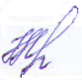     29.08.2018      _____________________________________________  Утверждено приказом по МБОУ Митьковская СОШ  от  30.08.2018 г. №46________________________№ п/пДатаДатаТема урокаПримечание№ п/пПо плануФактТема урокаПримечаниеВведение 2 ч Введение 2 ч Введение 2 ч Введение 2 ч Введение 2 ч 1/13.09Введение. Что изучает история2/25.09Историческая хронология. Счет лет в историиВводный контроль.Раздел 1. Жизнь первобытных  людей. 6 чТема 1. Первобытные собиратели  и охотники . 3 часаРаздел 1. Жизнь первобытных  людей. 6 чТема 1. Первобытные собиратели  и охотники . 3 часаРаздел 1. Жизнь первобытных  людей. 6 чТема 1. Первобытные собиратели  и охотники . 3 часаРаздел 1. Жизнь первобытных  людей. 6 чТема 1. Первобытные собиратели  и охотники . 3 часаРаздел 1. Жизнь первобытных  людей. 6 чТема 1. Первобытные собиратели  и охотники . 3 часа3/110.09Древнейшие люди   4/212.09Родовые общиныохотников и собирателей5/317.09Возникновение искусства ирелигииТема 2. Первобытные земледельцы и скотоводы. 3ч.Тема 2. Первобытные земледельцы и скотоводы. 3ч.Тема 2. Первобытные земледельцы и скотоводы. 3ч.Тема 2. Первобытные земледельцы и скотоводы. 3ч.Тема 2. Первобытные земледельцы и скотоводы. 3ч.6/119.09Возникновениеземледелия и скотоводства7/224.09Появление неравенства и знати8/326.09Значение эпохи  первобытности для человечестваКонтрольная работа по разделу 1. «Жизнь первобытных  людей»Раздел 2. Древний Восток ( 20 ч)Раздел 2. Древний Восток ( 20 ч)Раздел 2. Древний Восток ( 20 ч)Раздел 2. Древний Восток ( 20 ч)Раздел 2. Древний Восток ( 20 ч)Тема 4. Древний Египет (8ч)Тема 4. Древний Египет (8ч)Тема 4. Древний Египет (8ч)Тема 4. Древний Египет (8ч)Тема 4. Древний Египет (8ч)9/11.10Государство на берегах Нила.10/23.10Как жили земледельцы и ремесленники в Египте.11/38.10Жизнь египетского вельможи.12/410.10Военные походы фараонов.13/515.10Религия древних египтян.14/617.10Искусство древних египтян15/722.10Письменность и знания древних египтян16/824.10Достижения древних египтянТема 5. Западная Азия в древности (7 ч)Тема 5. Западная Азия в древности (7 ч)Тема 5. Западная Азия в древности (7 ч)Тема 5. Западная Азия в древности (7 ч)Тема 5. Западная Азия в древности (7 ч)17/129.10Древнее Двуречье.18/28.11Вавилонский царь Хаммурапи и его законы19/312.11Финикийские мореплаватели20/414.11Библейские сказания. 21/519.11Древнееврейское царство22/621.11Ассирийская держава.23/726.11Персидская держава «царя царей».Тема 6. Индия и Китай в древности (5 ч)Тема 6. Индия и Китай в древности (5 ч)Тема 6. Индия и Китай в древности (5 ч)Тема 6. Индия и Китай в древности (5 ч)Тема 6. Индия и Китай в древности (5 ч)24/128.11Природа и люди Древней Индии.25/23.12Индийские касты.26/35.12Чему учил китайский мудрец Конфуций.27/410.12Первый властелин единого Китая.28/512.12Повторение и  контрольная работа по разделу 2 «Древний Восток»Раздел III. Древняя Греция (21 ч.)Раздел III. Древняя Греция (21 ч.)Раздел III. Древняя Греция (21 ч.)Раздел III. Древняя Греция (21 ч.)Раздел III. Древняя Греция (21 ч.)Тема 7. Древнейшая Греция (5 ч.)Тема 7. Древнейшая Греция (5 ч.)Тема 7. Древнейшая Греция (5 ч.)Тема 7. Древнейшая Греция (5 ч.)Тема 7. Древнейшая Греция (5 ч.)29/117.12Греки и критяне.30/219.12Микены и Троя.31/324.12Поэма Гомера «Илиада». Защита проекта «Илиада» в мировой художественной культуре»32/426.12Поэма  Гомера «Одиссея»Защита проекта «Одиссея» в мировой художественной культуре»33/59.01Религия древних греков.Тема 8. Полисы Греции и их борьба с персидским нашествием (7 часов)Тема 8. Полисы Греции и их борьба с персидским нашествием (7 часов)Тема 8. Полисы Греции и их борьба с персидским нашествием (7 часов)Тема 8. Полисы Греции и их борьба с персидским нашествием (7 часов)Тема 8. Полисы Греции и их борьба с персидским нашествием (7 часов)34/114.01Земледельцы Аттики теряют землю и свободу35/216.01Зарождение демократии в Афинах.36/321.01Древняя Спарта37/423.01Греческие колонии на берегах Средиземного и Черного морей38/528.01Олимпийские игры в древности.Защита проектов39/630.01Победа греков над персами в Марафонской битве.40/74.02Нашествие персидских войск на Элладу.Тема 9. Возвышение Афин в V в. до н.э. и расцвет демократии (5 ч.)Тема 9. Возвышение Афин в V в. до н.э. и расцвет демократии (5 ч.)Тема 9. Возвышение Афин в V в. до н.э. и расцвет демократии (5 ч.)Тема 9. Возвышение Афин в V в. до н.э. и расцвет демократии (5 ч.)Тема 9. Возвышение Афин в V в. до н.э. и расцвет демократии (5 ч.)41/16.02В гаванях афинского порта Пирей42/211.02В городе богини Афины.43/313.02В афинских школах и гимнасиях.44/418.02В театре Диониса45/520.02Афинская демократия при ПериклеТема 10. Македонские завоевания в IV в. до н.э. (4 часа)Тема 10. Македонские завоевания в IV в. до н.э. (4 часа)Тема 10. Македонские завоевания в IV в. до н.э. (4 часа)Тема 10. Македонские завоевания в IV в. до н.э. (4 часа)Тема 10. Македонские завоевания в IV в. до н.э. (4 часа)46/125.02Города Эллады подчиняются Македонии.47/227.02Поход Александра Македонского на Восток48/34.03В Александрии Египетской. 49/4   6.03Вклад древних эллинов в мировую культуру.Контрольная работа по разделу 3 «Древняя Греция»Раздел IV. Древний Рим (17 ч)Раздел IV. Древний Рим (17 ч)Раздел IV. Древний Рим (17 ч)Раздел IV. Древний Рим (17 ч)Раздел IV. Древний Рим (17 ч)Тема 11. Рим: от его возникновения до установления господства над Италией (3 часа)Тема 11. Рим: от его возникновения до установления господства над Италией (3 часа)Тема 11. Рим: от его возникновения до установления господства над Италией (3 часа)Тема 11. Рим: от его возникновения до установления господства над Италией (3 часа)Тема 11. Рим: от его возникновения до установления господства над Италией (3 часа)50/111.03Древнейший Рим51/213.03Завоевание Римом Италии.52/318.03Устройство Римской республики.Тема 12. Рим – сильнейшая держава Средиземноморья (3 часа)Тема 12. Рим – сильнейшая держава Средиземноморья (3 часа)Тема 12. Рим – сильнейшая держава Средиземноморья (3 часа)Тема 12. Рим – сильнейшая держава Средиземноморья (3 часа)Тема 12. Рим – сильнейшая держава Средиземноморья (3 часа)53/120.03Вторая война Рима с Карфагеном.54/21.04Установление господства Рима во всем Восточном Средиземноморье55/33.04Рабство в Древнем Риме.Тема 13. Гражданские войны в Риме (4 ч)Тема 13. Гражданские войны в Риме (4 ч)Тема 13. Гражданские войны в Риме (4 ч)Тема 13. Гражданские войны в Риме (4 ч)Тема 13. Гражданские войны в Риме (4 ч)56/18.04Земельный закон братьев Гракхов.57/210.04Восстание Спартака.58/315.04Единовластие Цезаря.59/417.04Установление империи.Тема 14. Римская империя в первые века нашей эры (5 ч)Тема 14. Римская империя в первые века нашей эры (5 ч)Тема 14. Римская империя в первые века нашей эры (5 ч)Тема 14. Римская империя в первые века нашей эры (5 ч)Тема 14. Римская империя в первые века нашей эры (5 ч)60/122.04Соседи Римской империи. 61/224.04Рим при императоре Нероне62/329.04Первые христиане и их учение63/429.04Расцвет Римской империи во II в.64/56.05«Вечный город» и его жители.Тема 15. Разгром Рима германцами и падение Западной Римской империи (2 часа)Тема 15. Разгром Рима германцами и падение Западной Римской империи (2 часа)Тема 15. Разгром Рима германцами и падение Западной Римской империи (2 часа)Тема 15. Разгром Рима германцами и падение Западной Римской империи (2 часа)Тема 15. Разгром Рима германцами и падение Западной Римской империи (2 часа)65/18.05Римская империя при Константине66/213.05Взятие Рима варварами.Итоговое повторение (4 ч)Итоговое повторение (4 ч)Итоговое повторение (4 ч)Итоговое повторение (4 ч)Итоговое повторение (4 ч)67/115.05Признаки цивилизации Греции и Рима.Итоговый контроль68/220.05Вклад народов древности в мировую культуру. Комплексная работа по тексту «Тадж-Махал»69/322.05Защита проектов«Семь чудес света»70/427.05Защита проектов«Семь чудес света»